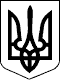 УКРАЇНАПЕТРІВСЬКА СЕЛИЩНА РАДАКІРОВОГРАДСЬКОЇ ОБЛАСТІПро затвердження проекту землеустрою щодо відведення та передачі земельної ділянки в оренду терміном на 10 (десять) роківПашковському Олегу ОлександровичуРозглянувши пропозицію Петрівського селищного голови С. Тилик від 17 серпня 2021 року № 01-17/2470/1, заяву громадянина Пашковського Олега Олександровича від 25.06.2021 року № 4318/01–23, проект рішення селищної ради «Про затвердження проекту землеустрою щодо відведення та передачі земельної ділянки в оренду терміном на 10 (десять) років Пашковському Олегу Олександровичу», оприлюднений 29.06.2021 року, відповідно до статті 26 Закону України «Про місцеве самоврядування в Україні», статей 12, 123, 124 Земельного кодексу України, на підставі висновків та рекомендацій постійної комісії селищної ради з питань земельних відносин, архітектури, містобудування, будівництва, природокористування, розвитку населених пунктів, раціонального використання місцевих природних ресурсів, екологічної безпеки, комунальної власності, житлово-комунального господарства, промисловості, підприємництва, енергозбереження, транспорту, зв’язку, торгівлі, приватизації майна, житла, землі від 17 серпня 2021 року 
№ 2180, селищна радаВИРІШИЛА:1. Затвердити проект землеустрою щодо відведення земельної ділянки в оренду строком на 10 (десять) років громадянину Пашковському Олегу Олександровичу для обслуговування будівлі олійниці за адресою: вул. Дружби, 50, с. Рядове (за межами населеного пункту) на території Ганнівської сільської ради, Петрівського району, Кіровоградської області.2. Передати земельну ділянку в оренду строком на 10 (десять) років громадянину Пашковському Олегу Олександровичу за адресою: вул. Дружби, 50, с. Рядове, площею 0,0715 га, для розміщення та експлуатації основних, підсобних і допоміжних будівель і споруд підприємств переробної, машинобудівної та іншої промисловості (код КВЦПЗ 11.02) (для обслуговування будівлі олійниці) кадастровий номер 3524980400:02:000:0489, землі промисловості, транспорту, зв’язку, енергетики, оборони та іншого призначення, за межами населеного пункту, на території Петрівської селищної територіальної громади Кіровоградської області.3. Встановити орендну плату у розмірі 12% від їх нормативної грошової оцінки на рік.24. Пашковському Олегу Олександровичу на протязі 60 днів з дати прийняття рішення, укласти договір оренди на земельну ділянку та використовувати їх відповідно до цільового призначення, вимог законодавства та умов договору оренди землі.5. У разі невиконання пункту 4 цього рішення, пункт 2 даного рішення втрачає чинність.6. Рішення набирає чинності з дати його прийняття.Петрівський селищний голова                                                  Світлана ТИЛИК28300, вул. Святкова 7, смт Петрове, Петрівський р-н., Кіровоградська обл.тел./факс: (05237)  9-72-60,  9-70-73 е-mail: sel.rada.petrovo@ukr.net код в ЄДРПОУ 0436419928300, вул. Святкова 7, смт Петрове, Петрівський р-н., Кіровоградська обл.тел./факс: (05237)  9-72-60,  9-70-73 е-mail: sel.rada.petrovo@ukr.net код в ЄДРПОУ 0436419928300, вул. Святкова 7, смт Петрове, Петрівський р-н., Кіровоградська обл.тел./факс: (05237)  9-72-60,  9-70-73 е-mail: sel.rada.petrovo@ukr.net код в ЄДРПОУ 0436419928300, вул. Святкова 7, смт Петрове, Петрівський р-н., Кіровоградська обл.тел./факс: (05237)  9-72-60,  9-70-73 е-mail: sel.rada.petrovo@ukr.net код в ЄДРПОУ 0436419928300, вул. Святкова 7, смт Петрове, Петрівський р-н., Кіровоградська обл.тел./факс: (05237)  9-72-60,  9-70-73 е-mail: sel.rada.petrovo@ukr.net код в ЄДРПОУ 04364199ТРИНАДЦЯТА СЕСІЯТРИНАДЦЯТА СЕСІЯТРИНАДЦЯТА СЕСІЯТРИНАДЦЯТА СЕСІЯТРИНАДЦЯТА СЕСІЯВОСЬМОГО СКЛИКАННЯВОСЬМОГО СКЛИКАННЯВОСЬМОГО СКЛИКАННЯВОСЬМОГО СКЛИКАННЯВОСЬМОГО СКЛИКАННЯРІШЕННЯРІШЕННЯРІШЕННЯРІШЕННЯРІШЕННЯвід17 серпня 2021 року№ 2392/8смт Петровесмт Петровесмт Петровесмт Петровесмт Петрове